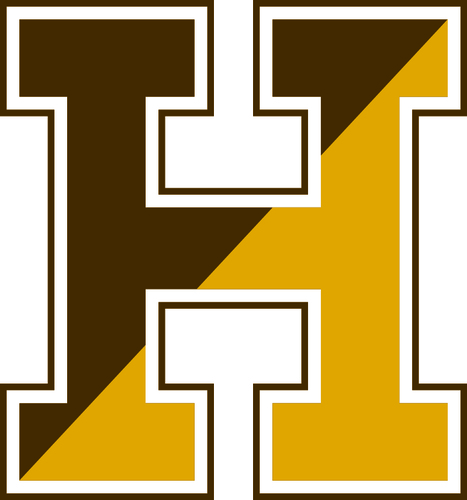 AnnouncementsWednesday, September 7, 2016A special welcome to our middle school band members and foreign language students who will be joining us first period from this day forward. Welcome to Haverhill High School and much success to you all!A quick reminder to please turn in your green Student Profile Information sheet and your Student Handbook signature page to your A period teacher this week. Each lunch has been extended by two (2) minutes. No other schedule changes have been made. The bell rep has made the necessary changes to the bells so please follow them today.  Student ID’s are being distributed in period A this week.  When you have one please carry it with you at all times on your bus, during school and at school events. Make-up pictures and pictures of new students will be taken on October 6th.The Cyber Café Coffee Shop will be open after school everyday at 2:30 p.m. Students can purchase smoothies, assorted hot and cold beverages, assorted baked goods, snacks, sandwiches, and salads. Any athlete interested in being on the Student Athletic Board please join Ms. Lynch for a brief meeting today right after school in the main entrance conference room! There will be a brief meeting of the Interact Club tomorrow morning with Mr Brown in room M12.  New and existing members are urged to attend. Tomorrow Thursday State Primary Elections are being held and HHS will host them in the gymnasium from 7 a.m. – 8 p.m. Parking lot B will have parking spots reserved for community members. Additional traffic is expected on campus Thursday.Art Club will meet tomorrow Thursday, September 8th in room A06 at 2:15.  All are welcomed!!!The first Student Council meeting will be held tomorrow Thursday after school in Mr. Jordan's room, M-19. Anyone interested in learning more about Student Council are encouraged to attend.The add/drop period to change classes and electives ends on Monday, September 12th. Students if you are looking to change a class you should make an appointment with your counselor. Please be aware that schedule changes are made on a space available basis and so we may not be able to accommodate every request. With a student pass issued by your teacher please go to Guidance suite to schedule your appointment. When an appointment is scheduled the appointment card is put in the students Period A teachers mailbox, for the appointments scheduled each day.A reminder to all teachers. Please check your mailbox daily.  Do you love to help others and to make a difference in our community? If so, join the Haverhill High School Key Club on Tuesday, September 13th after school in Mr. Hickey’s room A13. You’ll have a great time and meet some fabulous new people!Do you know what you want to do after high school?  Want to explore a possible career?  The Hillie Internship Program is now accepting applications for the Fall semester.  If you are a Junior or Senior, visit our website or stop by Library Room 6 to get more information!​Mr. Brown, Social Studies teacher in room M12, will be leading a student trip to Havana, Cuba during the April 2017 school vacation week. He will be hosting an information and enrollment meeting on Wednesday, September 21st at 6:30 p.m. in the main entrance conference room. A quick reminder: Save the Date! The Haverhill High School Meet the Faculty night for parents and guardians will be held on Thursday, September 22nd at 6:00 in the evening.REMINDERS /STANDARD ANNOUNCEMENTS First period – period A – which is also homeroom - begins at 7:25.  All doors with the exception of the Main Entrance are locked after 7:25 and students will be required to enter the building through the front entrance, by the Main Office.  Students are not allowed through side or back doors and there will be consequences to students that open doors for them.  We do allow students to take drinks into their first period class. As a reminder, if you come in late, you will not be allowed to bring your beverage to class. Only water will be allowed. Yet another great benefit of coming in early and on time!This year Haverhill High School - in our efforts to reduce costs and reduce our carbon footprint- is offering the Student Handbook on line only for review.  This will eliminate using over 60,000 pages of paper for this one handbook. It is available on the front page of our HHS Webpage and on the Parent/Student Resources page. The signature page is also available for parents to print and return to us. Attention students who park in the student parking lots.  Your parking pass must be visible at all times. All passes should be placed on the inside of the windshield on the top left side where the oil sticker normally is placed. If you need a replacement pass, which will be at a cost, please see Mrs. Shaffer in the 200’s office.  Cars without a visible pass will be ticketed; and could result in loss of parking privileges.   Should someone park in your designated spot, please report it immediately to the 200’s office or Officer Mears in the F-Wing Office.Also, the Veteran’s Memorial Skating Rink parking lot is only utilized after all HHS spots are full. Please do not park in their parking lot without a pass issued from the 200’s. Vehicles parked illegally may be towed.Hillies who walk back and forth to school: Please use sidewalks whenever possible.  Please do not cut through people’s yards as a short cut.  This is private property.  Thank you for your cooperation.When at all Hillie events including athletic events, the administration expects all Haverhill Hillies to represent the school as the great young men and women we know that you all are. That being said, any derogatory language or gestures at the opposing team, fans, or referees from our student section will be dealt with swiftly and severely. If a student is caught using profanity or gestures, they will be asked to leave immediately from the arena. Also, they may face school consequences the following day. Please show your Hillie Pride in appropriate ways!  Students always need a pass to go to the Nurses’ Office even if in-between classes-please get a pass from your teacher first. Please do not call your parents to be excused from school if you are ill. In order to receive an excused dismissal for illness you must go through the nurses office. While in the nurses office please do not use your cell phone at any time.  Students should not be in the halls after 1:40 for any reason with the exception of an emergency.  If this is the case, they must have a pass.Haverhill High School has a “No Tolerance” policy on hats, being worn in our school, at any time.  If a student is wearing a hat it will be confiscated and will not be returned until the end of the day.  As stated in our handbook hats/bandanas/or anything that is distractible for the educational process is not allowed.  